Publicado en Madrid el 14/01/2022 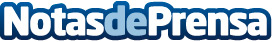 Turismo de Karnataka mostrará su increíble patrimonio cultural y natural en FITUR 2022 El estado de la India, Karnataka, participará con un stand propio en FITUR, la Feria Internacional de Turismo, del 19 al 23 de enero. El ministro de Turismo del Gobierno de Karnataka, Arvind Singh, encabezará una delegación que incluirá a miembros del sector turístico privado, propietarios de centros turísticos y hoteles, agentes de viajes, operadores y altos dignatarios oficialesDatos de contacto:David Fernández Interface Tourism Spain+34 91 540 1805Nota de prensa publicada en: https://www.notasdeprensa.es/turismo-de-karnataka-mostrara-su-increible Categorias: Internacional Viaje Entretenimiento Turismo http://www.notasdeprensa.es